RENUNCIAIN421O - AXUDAS PARA PROXECTOS DE ENERXÍA FOTOVOLTAICA, NO SECTOR RESIDENCIALInstituto Enerxético de GaliciaENTIDADE COLABORADORAENTIDADE COLABORADORAENTIDADE COLABORADORACÓDIGO ASIGNADO POLO INEGA NA ADHESIÓNCÓDIGO ASIGNADO POLO INEGA NA ADHESIÓNTELÉFONONOME DA ENTIDADE COLABORADORANIFNIFDATOS DA PERSOA SOLICITANTENOMEPRIMEIRO APELIDOPRIMEIRO APELIDOSEGÚNDO APELIDOSEGÚNDO APELIDOSEGÚNDO APELIDONIFE, NA SÚA REPRESENTACIÓN (deberá acreditarse a representación fidedigna por calquera medio válido en dereito)E, NA SÚA REPRESENTACIÓN (deberá acreditarse a representación fidedigna por calquera medio válido en dereito)E, NA SÚA REPRESENTACIÓN (deberá acreditarse a representación fidedigna por calquera medio válido en dereito)E, NA SÚA REPRESENTACIÓN (deberá acreditarse a representación fidedigna por calquera medio válido en dereito)E, NA SÚA REPRESENTACIÓN (deberá acreditarse a representación fidedigna por calquera medio válido en dereito)E, NA SÚA REPRESENTACIÓN (deberá acreditarse a representación fidedigna por calquera medio válido en dereito)E, NA SÚA REPRESENTACIÓN (deberá acreditarse a representación fidedigna por calquera medio válido en dereito)E, NA SÚA REPRESENTACIÓN (deberá acreditarse a representación fidedigna por calquera medio válido en dereito)NOME/RAZÓN SOCIALNOME/RAZÓN SOCIALPRIMEIRO APELIDOPRIMEIRO APELIDOSEGUNDO APELIDONIFNIFNIFSINATURA DA PERSOA OUTORGANTE OU REPRESENTANTESINATURA DA PERSOA OUTORGANTE OU REPRESENTANTESINATURA DA PERSOA OUTORGANTE OU REPRESENTANTESINATURA DA PERSOA OUTORGANTE OU REPRESENTANTESINATURA DA PERSOA OUTORGANTE OU REPRESENTANTESINATURA DA PERSOA OUTORGANTE OU REPRESENTANTESINATURA DA PERSOA OUTORGANTE OU REPRESENTANTESINATURA DA PERSOA AUTORIZADA OU REPRESENTANTESINATURA DA PERSOA AUTORIZADA OU REPRESENTANTELugar e dataLugar e dataLugar e dataLugar e dataLugar e dataLugar e dataLugar e dataLugar e dataLugar e data,dede20242024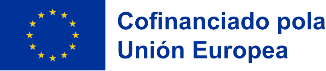 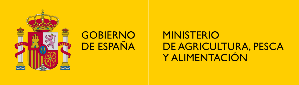 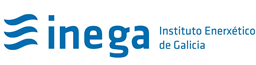 